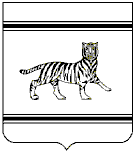 Муниципальное образование "Бабстовское сельское поселение"Ленинский муниципальный районЕврейской автономной области   АДМИНИСТРАЦИЯ СЕЛЬСКОГО ПОСЕЛЕНИЯПОСТАНОВЛЕНИЕ21.05.2019	   № 41с. БабстовоОб установлении размера платы для нанимателей за содержание и ремонт жилых помещений в государственном жилищном фонде Министерства обороны Российской Федерации, расположенных на территории Бабстовского сельского поселения Ленинского муниципального района Еврейской автономной области, обслуживаемого филиалом федерального государственного бюджетного учреждения «Центральное жилищно-коммунальное управление» Минобороны России по Восточному военному округуНа основании статьи 156 Жилищного кодекса Российской Федерации, постановления Правительства Российской Федерации от 13.08.2006 № 491 «Об утверждении правил содержания общего имущества в многоквартирном доме и правил изменения размера платы за содержание жилого помещения в случае оказания услуг и выполнения работ по управлению, содержанию и ремонту общего имущества в многоквартирном доме ненадлежащего качества и (или) с перерывами, превышающими установленную продолжительность», Устава муниципального образования «Бабстовское сельское поселение»  администрация сельского поселенияПОСТАНОВЛЯЕТ:1. Установить размер платы для нанимателей за содержание и ремонт жилых помещений в государственном жилищном фонде Министерства обороны Российской Федерации, расположенных на территории Бабстовского сельского поселения Ленинского муниципального района Еврейской автономной области, обслуживаемого филиалом федерального государственного бюджетного учреждения «Центральное жилищно-коммунальное управление» Минобороны России по Восточному военному округу, согласно приложению.2. Контроль за исполнением настоящего постановления оставляю за собой.3. Опубликовать настоящее постановление в "Информационный бюллетень" Бабстовского сельского поселения и на официальном сайте администрации сельского поселения в сети Интернет (babstovo.ru). 4. Настоящие постановление вступает в силу со дня его официального опубликования.   Глава администрациисельского поселения                             			     В.В. Фарафонтов											     Приложение     к постановлению администрации     сельского поселения     от 21.05.2019 № 41 РАЗМЕРплаты для нанимателей за содержание и ремонт жилых помещений в государственном жилищном фонде Министерства обороны Российской Федерации, расположенных на территории Бабстовского сельского поселения Ленинского муниципального района Еврейской автономной области, обслуживаемого филиалом федерального государственного бюджетного учреждения «Центральное жилищно-коммунальное управление» Минобороны России по Восточному военному округуЖилые дома без лифта, без мусоропровода, без газового оборудования:Российская Федерация, Еврейская автономная область, Ленинский район, с. Бабстово, микрорайон Южный, ул. Юбилейная, дом 1;Российская Федерация, Еврейская автономная область, Ленинский район, с. Бабстово, микрорайон Южный, ул. Юбилейная, дом 2;Российская Федерация, Еврейская автономная область, Ленинский район, с. Бабстово, микрорайон Южный, ул. Юбилейная, дом 3;Российская Федерация, Еврейская автономная область, Ленинский район, с. Бабстово, микрорайон Южный, ул. Юбилейная, дом 4;Российская Федерация, Еврейская автономная область, Ленинский район, с. Бабстово, микрорайон Южный, ул. Юбилейная, дом 5.Жилые дома с наличием холодного водоснабжения, водоотведения, отопления, без ГВС:1. Российская Федерация, Еврейская автономная область, Ленинский район, с. Бабстово, микрорайон Южный, ул. Юбилейная,6;2. Российская Федерация, Еврейская автономная область, Ленинский район, с. Бабстово, микрорайон Южный, ул. Юбилейная, дом 7.Общежитие с центральным отоплением, холодным водоснабжением:Российская Федерация, Еврейская автономная область, Ленинский район, с. Бабстово, микрорайон Южный, ул. Юбилейная, дом 4б.№ п/пСоставляющие статьи по видам работ за содержание жилого помещенияТариф за 1м² общей площади жилого помещения с НДС, руб/м21.Работы, необходимые для надлежащего содержания несущих конструкций (фундаментов, стен, колонн и столбов, перекрытий, балок, ригелей, лестниц, несущих элементов крыш) и ненесущих конструкций (перегородок, внутренней отделки, полов) многоквартирных домов (общежитий), всего1,97в том числе:1.1Техническое обслуживание конструктивных элементов зданий1,972.Работы, необходимые для надлежащего содержания оборудования и систем инженерно-технического обеспечения, входящих в состав общего имущества в многоквартирном доме (общежитии), всего4,16в том числе:2.1Техническое обслуживание инженерного оборудования4,232.2Содержание лифтов0,002.3Содержание мусоропровода0,002.4Техническое обслуживание ВДГО0,002.5Противопожарные мероприятия0,062.6Освещение мест общего пользования (виды работ по обслуживанию освещения мест общего пользования)0,112.7Очистка вентканалов и дымоходов0,403.Работы и услуги по содержанию иного общего имущества в многоквартирном доме, всего23,99в том числе:3.1Содержание придомовой территории 2,873.2Санитарное содержание мест общего пользования в жилых домах 13,723.3Вывоз и захоронение твердых бытовых отходов6,363.4Вывоз жидких бытовых отходов03.5Проведение дератизации и дезинсекции подвальных и чердачный помещений0,133.6Работы по устранению аварий на внутридомовых инженерных системах в многоквартирном доме0,914.Работы и услуги по управлению многоквартирным домом (общежитием)3,85ИТОГО для данной категории дома34,61№ п/пСоставляющие статьи по видам работ за содержание жилого помещенияТариф за 1м² общей площади жилого помещения с НДС, руб/м21.Работы, необходимые для надлежащего содержания несущих конструкций (фундаментов, стен, колонн и столбов, перекрытий, балок, ригелей, лестниц, несущих элементов крыш) и ненесущих конструкций (перегородок, внутренней отделки, полов) многоквартирных домов (общежитий), всего2,12в том числе:1.1Техническое обслуживание конструктивных элементов зданий2,122.Работы, необходимые для надлежащего содержания оборудования и систем инженерно-технического обеспечения, входящих в состав общего имущества в многоквартирном доме (общежитии), всего5,34в том числе:2.1Техническое обслуживание инженерного оборудования4,232.2Содержание лифтов0,002.3Содержание мусоропровода0,002.4Техническое обслуживание ВДГО0,452.5Противопожарные мероприятия0,062.6Освещение мест общего пользования (виды работ по обслуживанию освещения мест общего пользования)0,162.7Очистка вентканалов и дымоходов0,443.Работы и услуги по содержанию иного общего имущества в многоквартирном доме, всего23,64в том числе:3.1Содержание придомовой территории 5,843.2Санитарное содержание мест общего пользования в жилых домах 8,873.3Вывоз и захоронение твердых бытовых отходов7,473.4Вывоз жидких бытовых отходов03.5Проведение дератизации и дезинсекции подвальных и чердачный помещений0,323.6Работы по устранению аварий на внутридомовых инженерных системах в многоквартирном доме1,144.Работы и услуги по управлению многоквартирным домом (общежитием)3,94ИТОГО для данной категории дома35,04№ п/пСоставляющие статьи по видам работ за содержание жилого помещенияТариф за 1м² общей площади жилого помещения с НДС, руб/м21.Работы, необходимые для надлежащего содержания несущих конструкций (фундаментов, стен, колонн и столбов, перекрытий, балок, ригелей, лестниц, несущих элементов крыш) и ненесущих конструкций (перегородок, внутренней отделки, полов) многоквартирных домов (общежитий), всего3,03в том числе:1.1Техническое обслуживание конструктивных элементов зданий3,032Работы, необходимые для надлежащего содержания оборудования и систем инженерно-технического обеспечения, входящих в состав общего имущества в многоквартирном доме (общежитии), всего5,13в том числе:2.1Техническое обслуживание инженерного оборудования4,372.2Содержание лифтов0,002.3Содержание мусоропровода0,002.4Техническое обслуживание ВДГО0,002.5Противопожарные мероприятия0,062.6Освещение мест общего пользования (виды работ по обслуживанию освещения мест общего пользования)0,262.7Очистка вентканалов и дымоходов0,443.Работы и услуги по содержанию иного общего имущества в многоквартирном доме, всего33,10в том числе:3.1Содержание придомовой территории 5,413.2Санитарное содержание мест общего пользования в жилых домах 16,193.3Вывоз и захоронение твердых бытовых отходов10,033.4Вывоз жидких бытовых отходов03.5Проведение дератизации и дезинсекции подвальных и чердачный помещений0,443.6Работы по устранению аварий на внутридомовых инженерных системах в многоквартирном доме1,034.Работы и услуги по управлению многоквартирным домом (общежитием)5,18ИТОГО для данной категории дома46,44